STRAND:          Number                                        SUBSTRAND: Fractions (B) + Mass (A)       STAGE:       3STRAND:          Number                                        SUBSTRAND: Fractions (B) + Mass (A)       STAGE:       3STRAND:          Number                                        SUBSTRAND: Fractions (B) + Mass (A)       STAGE:       3STRAND:          Number                                        SUBSTRAND: Fractions (B) + Mass (A)       STAGE:       3STRAND:          Number                                        SUBSTRAND: Fractions (B) + Mass (A)       STAGE:       3STRAND:          Number                                        SUBSTRAND: Fractions (B) + Mass (A)       STAGE:       3STRAND:          Number                                        SUBSTRAND: Fractions (B) + Mass (A)       STAGE:       3STRAND:          Number                                        SUBSTRAND: Fractions (B) + Mass (A)       STAGE:       3STRAND:          Number                                        SUBSTRAND: Fractions (B) + Mass (A)       STAGE:       3STRAND:          Number                                        SUBSTRAND: Fractions (B) + Mass (A)       STAGE:       3STRAND:          Number                                        SUBSTRAND: Fractions (B) + Mass (A)       STAGE:       3STRAND:          Number                                        SUBSTRAND: Fractions (B) + Mass (A)       STAGE:       3STRAND:          Number                                        SUBSTRAND: Fractions (B) + Mass (A)       STAGE:       3STRAND:          Number                                        SUBSTRAND: Fractions (B) + Mass (A)       STAGE:       3STRAND:          Number                                        SUBSTRAND: Fractions (B) + Mass (A)       STAGE:       3STRAND:          Number                                        SUBSTRAND: Fractions (B) + Mass (A)       STAGE:       3STRAND:          Number                                        SUBSTRAND: Fractions (B) + Mass (A)       STAGE:       3STRAND:          Number                                        SUBSTRAND: Fractions (B) + Mass (A)       STAGE:       3STRAND:          Number                                        SUBSTRAND: Fractions (B) + Mass (A)       STAGE:       3STRAND:          Number                                        SUBSTRAND: Fractions (B) + Mass (A)       STAGE:       3STRAND:          Number                                        SUBSTRAND: Fractions (B) + Mass (A)       STAGE:       3STRAND:          Number                                        SUBSTRAND: Fractions (B) + Mass (A)       STAGE:       3STRAND:          Number                                        SUBSTRAND: Fractions (B) + Mass (A)       STAGE:       3STRAND:          Number                                        SUBSTRAND: Fractions (B) + Mass (A)       STAGE:       3STRAND:          Number                                        SUBSTRAND: Fractions (B) + Mass (A)       STAGE:       3STRAND:          Number                                        SUBSTRAND: Fractions (B) + Mass (A)       STAGE:       3STRAND:          Number                                        SUBSTRAND: Fractions (B) + Mass (A)       STAGE:       3STRAND:          Number                                        SUBSTRAND: Fractions (B) + Mass (A)       STAGE:       3STRAND:          Number                                        SUBSTRAND: Fractions (B) + Mass (A)       STAGE:       3STRAND:          Number                                        SUBSTRAND: Fractions (B) + Mass (A)       STAGE:       3STRAND:          Number                                        SUBSTRAND: Fractions (B) + Mass (A)       STAGE:       3STRAND:          Number                                        SUBSTRAND: Fractions (B) + Mass (A)       STAGE:       3STRAND:          Number                                        SUBSTRAND: Fractions (B) + Mass (A)       STAGE:       3TERM:11233344WEEK:WEEK:1122234455567778889101011Aboriginal and Torres Strait Islander histories and cultures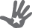 Aboriginal and Torres Strait Islander histories and culturesAsia and Australia’s engagement with Asia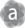 Asia and Australia’s engagement with AsiaAsia and Australia’s engagement with AsiaSustainability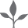 SustainabilitySustainabilityCritical and creative thinking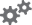 Critical and creative thinkingEthical understanding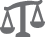 Ethical understandingEthical understandingEthical understandingEthical understandingInformation and communication technology capability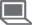 Information and communication technology capabilityInformation and communication technology capabilityIntercultural understanding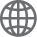 Intercultural understandingIntercultural understandingLiteracy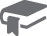 LiteracyLiteracyNumeracy*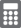 Numeracy*Numeracy*Numeracy*Personal and social capability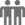 Personal and social capabilityPersonal and social capabilityWork and enterprise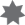 Work and enterpriseWhat are we learning to do (WALT):                                                                                                           Model and represent strategies to add and subtract fractions with the same denominator.Add and subtract fractions, included mixed numerals, with the same or related denominators.Recognise the need for tonnes to measure mass.Record masses using abbreviations (t, kg and g).What are we learning to do (WALT):                                                                                                           Model and represent strategies to add and subtract fractions with the same denominator.Add and subtract fractions, included mixed numerals, with the same or related denominators.Recognise the need for tonnes to measure mass.Record masses using abbreviations (t, kg and g).What are we learning to do (WALT):                                                                                                           Model and represent strategies to add and subtract fractions with the same denominator.Add and subtract fractions, included mixed numerals, with the same or related denominators.Recognise the need for tonnes to measure mass.Record masses using abbreviations (t, kg and g).What are we learning to do (WALT):                                                                                                           Model and represent strategies to add and subtract fractions with the same denominator.Add and subtract fractions, included mixed numerals, with the same or related denominators.Recognise the need for tonnes to measure mass.Record masses using abbreviations (t, kg and g).What are we learning to do (WALT):                                                                                                           Model and represent strategies to add and subtract fractions with the same denominator.Add and subtract fractions, included mixed numerals, with the same or related denominators.Recognise the need for tonnes to measure mass.Record masses using abbreviations (t, kg and g).What are we learning to do (WALT):                                                                                                           Model and represent strategies to add and subtract fractions with the same denominator.Add and subtract fractions, included mixed numerals, with the same or related denominators.Recognise the need for tonnes to measure mass.Record masses using abbreviations (t, kg and g).What are we learning to do (WALT):                                                                                                           Model and represent strategies to add and subtract fractions with the same denominator.Add and subtract fractions, included mixed numerals, with the same or related denominators.Recognise the need for tonnes to measure mass.Record masses using abbreviations (t, kg and g).What are we learning to do (WALT):                                                                                                           Model and represent strategies to add and subtract fractions with the same denominator.Add and subtract fractions, included mixed numerals, with the same or related denominators.Recognise the need for tonnes to measure mass.Record masses using abbreviations (t, kg and g).What are we learning to do (WALT):                                                                                                           Model and represent strategies to add and subtract fractions with the same denominator.Add and subtract fractions, included mixed numerals, with the same or related denominators.Recognise the need for tonnes to measure mass.Record masses using abbreviations (t, kg and g).What are we learning to do (WALT):                                                                                                           Model and represent strategies to add and subtract fractions with the same denominator.Add and subtract fractions, included mixed numerals, with the same or related denominators.Recognise the need for tonnes to measure mass.Record masses using abbreviations (t, kg and g).What are we learning to do (WALT):                                                                                                           Model and represent strategies to add and subtract fractions with the same denominator.Add and subtract fractions, included mixed numerals, with the same or related denominators.Recognise the need for tonnes to measure mass.Record masses using abbreviations (t, kg and g).What are we learning to do (WALT):                                                                                                           Model and represent strategies to add and subtract fractions with the same denominator.Add and subtract fractions, included mixed numerals, with the same or related denominators.Recognise the need for tonnes to measure mass.Record masses using abbreviations (t, kg and g).What are we learning to do (WALT):                                                                                                           Model and represent strategies to add and subtract fractions with the same denominator.Add and subtract fractions, included mixed numerals, with the same or related denominators.Recognise the need for tonnes to measure mass.Record masses using abbreviations (t, kg and g).What are we learning to do (WALT):                                                                                                           Model and represent strategies to add and subtract fractions with the same denominator.Add and subtract fractions, included mixed numerals, with the same or related denominators.Recognise the need for tonnes to measure mass.Record masses using abbreviations (t, kg and g).What are we learning to do (WALT):                                                                                                           Model and represent strategies to add and subtract fractions with the same denominator.Add and subtract fractions, included mixed numerals, with the same or related denominators.Recognise the need for tonnes to measure mass.Record masses using abbreviations (t, kg and g).What are we learning to do (WALT):                                                                                                           Model and represent strategies to add and subtract fractions with the same denominator.Add and subtract fractions, included mixed numerals, with the same or related denominators.Recognise the need for tonnes to measure mass.Record masses using abbreviations (t, kg and g).What are we learning to do (WALT):                                                                                                           Model and represent strategies to add and subtract fractions with the same denominator.Add and subtract fractions, included mixed numerals, with the same or related denominators.Recognise the need for tonnes to measure mass.Record masses using abbreviations (t, kg and g).What are we learning to do (WALT):                                                                                                           Model and represent strategies to add and subtract fractions with the same denominator.Add and subtract fractions, included mixed numerals, with the same or related denominators.Recognise the need for tonnes to measure mass.Record masses using abbreviations (t, kg and g).What are we learning to do (WALT):                                                                                                           Model and represent strategies to add and subtract fractions with the same denominator.Add and subtract fractions, included mixed numerals, with the same or related denominators.Recognise the need for tonnes to measure mass.Record masses using abbreviations (t, kg and g).What are we learning to do (WALT):                                                                                                           Model and represent strategies to add and subtract fractions with the same denominator.Add and subtract fractions, included mixed numerals, with the same or related denominators.Recognise the need for tonnes to measure mass.Record masses using abbreviations (t, kg and g).What are we learning to do (WALT):                                                                                                           Model and represent strategies to add and subtract fractions with the same denominator.Add and subtract fractions, included mixed numerals, with the same or related denominators.Recognise the need for tonnes to measure mass.Record masses using abbreviations (t, kg and g).What are we learning to do (WALT):                                                                                                           Model and represent strategies to add and subtract fractions with the same denominator.Add and subtract fractions, included mixed numerals, with the same or related denominators.Recognise the need for tonnes to measure mass.Record masses using abbreviations (t, kg and g).What are we learning to do (WALT):                                                                                                           Model and represent strategies to add and subtract fractions with the same denominator.Add and subtract fractions, included mixed numerals, with the same or related denominators.Recognise the need for tonnes to measure mass.Record masses using abbreviations (t, kg and g).What are we learning to do (WALT):                                                                                                           Model and represent strategies to add and subtract fractions with the same denominator.Add and subtract fractions, included mixed numerals, with the same or related denominators.Recognise the need for tonnes to measure mass.Record masses using abbreviations (t, kg and g).What are we learning to do (WALT):                                                                                                           Model and represent strategies to add and subtract fractions with the same denominator.Add and subtract fractions, included mixed numerals, with the same or related denominators.Recognise the need for tonnes to measure mass.Record masses using abbreviations (t, kg and g).What are we learning to do (WALT):                                                                                                           Model and represent strategies to add and subtract fractions with the same denominator.Add and subtract fractions, included mixed numerals, with the same or related denominators.Recognise the need for tonnes to measure mass.Record masses using abbreviations (t, kg and g).What are we learning to do (WALT):                                                                                                           Model and represent strategies to add and subtract fractions with the same denominator.Add and subtract fractions, included mixed numerals, with the same or related denominators.Recognise the need for tonnes to measure mass.Record masses using abbreviations (t, kg and g).What are we learning to do (WALT):                                                                                                           Model and represent strategies to add and subtract fractions with the same denominator.Add and subtract fractions, included mixed numerals, with the same or related denominators.Recognise the need for tonnes to measure mass.Record masses using abbreviations (t, kg and g).What are we learning to do (WALT):                                                                                                           Model and represent strategies to add and subtract fractions with the same denominator.Add and subtract fractions, included mixed numerals, with the same or related denominators.Recognise the need for tonnes to measure mass.Record masses using abbreviations (t, kg and g).What are we learning to do (WALT):                                                                                                           Model and represent strategies to add and subtract fractions with the same denominator.Add and subtract fractions, included mixed numerals, with the same or related denominators.Recognise the need for tonnes to measure mass.Record masses using abbreviations (t, kg and g).What are we learning to do (WALT):                                                                                                           Model and represent strategies to add and subtract fractions with the same denominator.Add and subtract fractions, included mixed numerals, with the same or related denominators.Recognise the need for tonnes to measure mass.Record masses using abbreviations (t, kg and g).What are we learning to do (WALT):                                                                                                           Model and represent strategies to add and subtract fractions with the same denominator.Add and subtract fractions, included mixed numerals, with the same or related denominators.Recognise the need for tonnes to measure mass.Record masses using abbreviations (t, kg and g).What are we learning to do (WALT):                                                                                                           Model and represent strategies to add and subtract fractions with the same denominator.Add and subtract fractions, included mixed numerals, with the same or related denominators.Recognise the need for tonnes to measure mass.Record masses using abbreviations (t, kg and g).Adjustment:Adjustment:Adjustment:Adjustment:Adjustment:Adjustment:Adjustment:Adjustment:Adjustment:Adjustment:Adjustment:Adjustment:Adjustment:Adjustment:Post Assessment Highlighted	Post Assessment Highlighted	Post Assessment Highlighted	Post Assessment Highlighted	Post Assessment Highlighted	Post Assessment Highlighted	Post Assessment Highlighted	Post Assessment Highlighted	Post Assessment Highlighted	Post Assessment Highlighted	Post Assessment Highlighted	Post Assessment Highlighted	Post Assessment Highlighted	Post Assessment Highlighted	Post Assessment Highlighted	Post Assessment Highlighted	Post Assessment Highlighted	Post Assessment Highlighted	Post Assessment Highlighted	TEACHING AND LEARNING ACTIVITIESTEACHING AND LEARNING ACTIVITIESTEACHING AND LEARNING ACTIVITIESTEACHING AND LEARNING ACTIVITIESTEACHING AND LEARNING ACTIVITIESTEACHING AND LEARNING ACTIVITIESTEACHING AND LEARNING ACTIVITIESTEACHING AND LEARNING ACTIVITIESTEACHING AND LEARNING ACTIVITIESTEACHING AND LEARNING ACTIVITIESTEACHING AND LEARNING ACTIVITIESTEACHING AND LEARNING ACTIVITIESTEACHING AND LEARNING ACTIVITIESTEACHING AND LEARNING ACTIVITIESTEACHING AND LEARNING ACTIVITIESTEACHING AND LEARNING ACTIVITIESTEACHING AND LEARNING ACTIVITIESTEACHING AND LEARNING ACTIVITIESTEACHING AND LEARNING ACTIVITIESTEACHING AND LEARNING ACTIVITIESTEACHING AND LEARNING ACTIVITIESTEACHING AND LEARNING ACTIVITIESTEACHING AND LEARNING ACTIVITIESTEACHING AND LEARNING ACTIVITIESTEACHING AND LEARNING ACTIVITIESREGREGREGREGREGREGREGREGMondayMondayMondayMondayMondayMondayTuesdayTuesdayTuesdayTuesdayTuesdayTuesdayWednesdayWednesdayWednesdayWednesdayWednesdayWednesdayWednesdayWednesdayThursdayThursdayThursdayThursdayThursdayThursdayThursdayFridayFridayFridayFridayFridayFridayWhat I’m Looking For (WILF):   What I’m Looking For (WILF):   What I’m Looking For (WILF):   What I’m Looking For (WILF):   What I’m Looking For (WILF):   What I’m Looking For (WILF):   What I’m Looking For (WILF):                                                                                                             What I’m Looking For (WILF):                                                                                                             What I’m Looking For (WILF):                                                                                                             What I’m Looking For (WILF):                                                                                                             What I’m Looking For (WILF):                                                                                                             What I’m Looking For (WILF):                                                                                                             What I’m Looking For (WILF):   What I’m Looking For (WILF):   What I’m Looking For (WILF):   What I’m Looking For (WILF):   What I’m Looking For (WILF):   What I’m Looking For (WILF):   What I’m Looking For (WILF):   What I’m Looking For (WILF):   What I’m Looking For (WILF):         What I’m Looking For (WILF):         What I’m Looking For (WILF):         What I’m Looking For (WILF):         What I’m Looking For (WILF):         What I’m Looking For (WILF):         What I’m Looking For (WILF):         What I’m Looking For (WILF):         What I’m Looking For (WILF):         What I’m Looking For (WILF):         What I’m Looking For (WILF):         What I’m Looking For (WILF):         What I’m Looking For (WILF):         Lesson BreakersLesson BreakersLesson BreakersLesson BreakersLesson BreakersLesson BreakersLesson BreakersLesson BreakersLesson BreakersLesson BreakersLesson BreakersLesson BreakersLesson BreakersLesson BreakersLesson BreakersLesson BreakersLesson BreakersLesson BreakersLesson BreakersLesson BreakersLesson BreakersLesson BreakersLesson BreakersLesson BreakersLesson BreakersLesson BreakersLesson BreakersLesson BreakersLesson BreakersLesson BreakersLesson BreakersLesson BreakersLesson BreakersIntroductionIntroductionIntroductionIntroductionIntroductionIntroductionIntroduction Introduction Introduction Introduction Introduction Introduction IntroductionIntroductionIntroductionIntroductionIntroductionIntroductionIntroductionIntroductionIntroductionIntroduce the key vocabulary used in recording metric mass by discussing these prefixes: 
milli - thousandth of
centi - hundredth of 
kilo - 1000 wholes These prefixes are used with measurements. They tell us how much of something we have. The prefixes milli and centi tell us there is less than one whole.Milli means a thousandth of; centi means a hundredth of; kilo means 1000 wholes. A kilometre means 1000 metres and kilogram means 1000 grams.Use concrete examples of equivalence in mass to illustrate each unit.IntroductionIntroduce the key vocabulary used in recording metric mass by discussing these prefixes: 
milli - thousandth of
centi - hundredth of 
kilo - 1000 wholes These prefixes are used with measurements. They tell us how much of something we have. The prefixes milli and centi tell us there is less than one whole.Milli means a thousandth of; centi means a hundredth of; kilo means 1000 wholes. A kilometre means 1000 metres and kilogram means 1000 grams.Use concrete examples of equivalence in mass to illustrate each unit.IntroductionIntroduce the key vocabulary used in recording metric mass by discussing these prefixes: 
milli - thousandth of
centi - hundredth of 
kilo - 1000 wholes These prefixes are used with measurements. They tell us how much of something we have. The prefixes milli and centi tell us there is less than one whole.Milli means a thousandth of; centi means a hundredth of; kilo means 1000 wholes. A kilometre means 1000 metres and kilogram means 1000 grams.Use concrete examples of equivalence in mass to illustrate each unit.IntroductionIntroduce the key vocabulary used in recording metric mass by discussing these prefixes: 
milli - thousandth of
centi - hundredth of 
kilo - 1000 wholes These prefixes are used with measurements. They tell us how much of something we have. The prefixes milli and centi tell us there is less than one whole.Milli means a thousandth of; centi means a hundredth of; kilo means 1000 wholes. A kilometre means 1000 metres and kilogram means 1000 grams.Use concrete examples of equivalence in mass to illustrate each unit.IntroductionIntroduce the key vocabulary used in recording metric mass by discussing these prefixes: 
milli - thousandth of
centi - hundredth of 
kilo - 1000 wholes These prefixes are used with measurements. They tell us how much of something we have. The prefixes milli and centi tell us there is less than one whole.Milli means a thousandth of; centi means a hundredth of; kilo means 1000 wholes. A kilometre means 1000 metres and kilogram means 1000 grams.Use concrete examples of equivalence in mass to illustrate each unit.IntroductionIntroduce the key vocabulary used in recording metric mass by discussing these prefixes: 
milli - thousandth of
centi - hundredth of 
kilo - 1000 wholes These prefixes are used with measurements. They tell us how much of something we have. The prefixes milli and centi tell us there is less than one whole.Milli means a thousandth of; centi means a hundredth of; kilo means 1000 wholes. A kilometre means 1000 metres and kilogram means 1000 grams.Use concrete examples of equivalence in mass to illustrate each unit.IntroductionIntroduce the key vocabulary used in recording metric mass by discussing these prefixes: 
milli - thousandth of
centi - hundredth of 
kilo - 1000 wholes These prefixes are used with measurements. They tell us how much of something we have. The prefixes milli and centi tell us there is less than one whole.Milli means a thousandth of; centi means a hundredth of; kilo means 1000 wholes. A kilometre means 1000 metres and kilogram means 1000 grams.Use concrete examples of equivalence in mass to illustrate each unit.IntroductionProblem Solving Students complete problems similar to: Mass Estimate and place in order the following: a standard family car a million cubic centimetres of water a team of international male rugby players (15 players) enough potatoes to make chips to feed everyone in the school for a week. Students solve problems involving different units of mass, eg find the total mass of three items weighing 50 g, 750 g and 2.5 kg IntroductionProblem Solving Students complete problems similar to: Mass Estimate and place in order the following: a standard family car a million cubic centimetres of water a team of international male rugby players (15 players) enough potatoes to make chips to feed everyone in the school for a week. Students solve problems involving different units of mass, eg find the total mass of three items weighing 50 g, 750 g and 2.5 kg IntroductionProblem Solving Students complete problems similar to: Mass Estimate and place in order the following: a standard family car a million cubic centimetres of water a team of international male rugby players (15 players) enough potatoes to make chips to feed everyone in the school for a week. Students solve problems involving different units of mass, eg find the total mass of three items weighing 50 g, 750 g and 2.5 kg IntroductionProblem Solving Students complete problems similar to: Mass Estimate and place in order the following: a standard family car a million cubic centimetres of water a team of international male rugby players (15 players) enough potatoes to make chips to feed everyone in the school for a week. Students solve problems involving different units of mass, eg find the total mass of three items weighing 50 g, 750 g and 2.5 kg IntroductionProblem Solving Students complete problems similar to: Mass Estimate and place in order the following: a standard family car a million cubic centimetres of water a team of international male rugby players (15 players) enough potatoes to make chips to feed everyone in the school for a week. Students solve problems involving different units of mass, eg find the total mass of three items weighing 50 g, 750 g and 2.5 kg IntroductionProblem Solving Students complete problems similar to: Mass Estimate and place in order the following: a standard family car a million cubic centimetres of water a team of international male rugby players (15 players) enough potatoes to make chips to feed everyone in the school for a week. Students solve problems involving different units of mass, eg find the total mass of three items weighing 50 g, 750 g and 2.5 kg BodyBodyBodyBodyBodyBodyBodyPlay the game Coloured Fractions. Coloured Fractions may be played as a whole class activity, in pairs or small groups. This activity links closely with the Stage 3 Crossing the Wall activity described on page 52 of Fractions: pikelets and lamingtons. Equipment green dice (numerator) labelled: 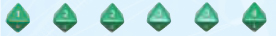 blue dice (denominator) labelled: 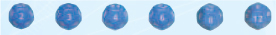 one gameboard for 2 students 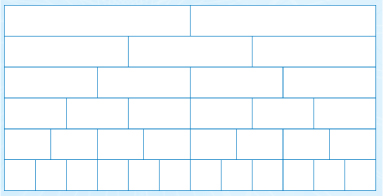 Take turns to throw the dice. Colour in the equivalent of the fraction represented by the dice. Record each fraction as the game is played. The first pair to colour the entire game board is the winner. At the completion of the game, students add the fractions to check that they total 6. BodyPlay the game Coloured Fractions. Coloured Fractions may be played as a whole class activity, in pairs or small groups. This activity links closely with the Stage 3 Crossing the Wall activity described on page 52 of Fractions: pikelets and lamingtons. Equipment green dice (numerator) labelled: blue dice (denominator) labelled: one gameboard for 2 students Take turns to throw the dice. Colour in the equivalent of the fraction represented by the dice. Record each fraction as the game is played. The first pair to colour the entire game board is the winner. At the completion of the game, students add the fractions to check that they total 6. BodyPlay the game Coloured Fractions. Coloured Fractions may be played as a whole class activity, in pairs or small groups. This activity links closely with the Stage 3 Crossing the Wall activity described on page 52 of Fractions: pikelets and lamingtons. Equipment green dice (numerator) labelled: blue dice (denominator) labelled: one gameboard for 2 students Take turns to throw the dice. Colour in the equivalent of the fraction represented by the dice. Record each fraction as the game is played. The first pair to colour the entire game board is the winner. At the completion of the game, students add the fractions to check that they total 6. BodyPlay the game Coloured Fractions. Coloured Fractions may be played as a whole class activity, in pairs or small groups. This activity links closely with the Stage 3 Crossing the Wall activity described on page 52 of Fractions: pikelets and lamingtons. Equipment green dice (numerator) labelled: blue dice (denominator) labelled: one gameboard for 2 students Take turns to throw the dice. Colour in the equivalent of the fraction represented by the dice. Record each fraction as the game is played. The first pair to colour the entire game board is the winner. At the completion of the game, students add the fractions to check that they total 6. BodyPlay the game Coloured Fractions. Coloured Fractions may be played as a whole class activity, in pairs or small groups. This activity links closely with the Stage 3 Crossing the Wall activity described on page 52 of Fractions: pikelets and lamingtons. Equipment green dice (numerator) labelled: blue dice (denominator) labelled: one gameboard for 2 students Take turns to throw the dice. Colour in the equivalent of the fraction represented by the dice. Record each fraction as the game is played. The first pair to colour the entire game board is the winner. At the completion of the game, students add the fractions to check that they total 6. BodyPlay the game Coloured Fractions. Coloured Fractions may be played as a whole class activity, in pairs or small groups. This activity links closely with the Stage 3 Crossing the Wall activity described on page 52 of Fractions: pikelets and lamingtons. Equipment green dice (numerator) labelled: blue dice (denominator) labelled: one gameboard for 2 students Take turns to throw the dice. Colour in the equivalent of the fraction represented by the dice. Record each fraction as the game is played. The first pair to colour the entire game board is the winner. At the completion of the game, students add the fractions to check that they total 6. BodyBodyBodyBodyBodyBodyBodyBodyBodyDiscuss how to convert between kilograms and grams. Students practise converting from grams to kilograms and kilograms to grams.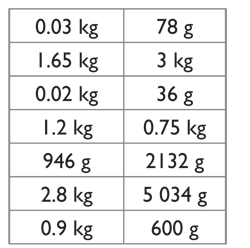 In pairs, students play 'Top Heavy'.Prepare a set of cards (see example); each card has a mass written on it in either grams or kilograms. Cards are shuffled and dealt face down to each player. Players each turn over a card; the player who turned over the card with the heavier mass, scores one point.Play continues until all cards have been played.The player with the highest score wins the game.BodyDiscuss how to convert between kilograms and grams. Students practise converting from grams to kilograms and kilograms to grams.In pairs, students play 'Top Heavy'.Prepare a set of cards (see example); each card has a mass written on it in either grams or kilograms. Cards are shuffled and dealt face down to each player. Players each turn over a card; the player who turned over the card with the heavier mass, scores one point.Play continues until all cards have been played.The player with the highest score wins the game.BodyDiscuss how to convert between kilograms and grams. Students practise converting from grams to kilograms and kilograms to grams.In pairs, students play 'Top Heavy'.Prepare a set of cards (see example); each card has a mass written on it in either grams or kilograms. Cards are shuffled and dealt face down to each player. Players each turn over a card; the player who turned over the card with the heavier mass, scores one point.Play continues until all cards have been played.The player with the highest score wins the game.BodyDiscuss how to convert between kilograms and grams. Students practise converting from grams to kilograms and kilograms to grams.In pairs, students play 'Top Heavy'.Prepare a set of cards (see example); each card has a mass written on it in either grams or kilograms. Cards are shuffled and dealt face down to each player. Players each turn over a card; the player who turned over the card with the heavier mass, scores one point.Play continues until all cards have been played.The player with the highest score wins the game.BodyDiscuss how to convert between kilograms and grams. Students practise converting from grams to kilograms and kilograms to grams.In pairs, students play 'Top Heavy'.Prepare a set of cards (see example); each card has a mass written on it in either grams or kilograms. Cards are shuffled and dealt face down to each player. Players each turn over a card; the player who turned over the card with the heavier mass, scores one point.Play continues until all cards have been played.The player with the highest score wins the game.BodyDiscuss how to convert between kilograms and grams. Students practise converting from grams to kilograms and kilograms to grams.In pairs, students play 'Top Heavy'.Prepare a set of cards (see example); each card has a mass written on it in either grams or kilograms. Cards are shuffled and dealt face down to each player. Players each turn over a card; the player who turned over the card with the heavier mass, scores one point.Play continues until all cards have been played.The player with the highest score wins the game.BodyDiscuss how to convert between kilograms and grams. Students practise converting from grams to kilograms and kilograms to grams.In pairs, students play 'Top Heavy'.Prepare a set of cards (see example); each card has a mass written on it in either grams or kilograms. Cards are shuffled and dealt face down to each player. Players each turn over a card; the player who turned over the card with the heavier mass, scores one point.Play continues until all cards have been played.The player with the highest score wins the game.BodyStudents weigh and record each item in their lunch box. Express each item in grams. Total the number of grams of their lunch. Compare with other students. Note: ensure the students have access to scales that can accurately measure small masses in grams; lunches which have been ordered at the school canteen will need to be collected early to be available for the activity. Ask students to use kitchen scales at home to find the mass of their breakfast and dinner, then calculate the total mass of food eaten in a day. BodyStudents weigh and record each item in their lunch box. Express each item in grams. Total the number of grams of their lunch. Compare with other students. Note: ensure the students have access to scales that can accurately measure small masses in grams; lunches which have been ordered at the school canteen will need to be collected early to be available for the activity. Ask students to use kitchen scales at home to find the mass of their breakfast and dinner, then calculate the total mass of food eaten in a day. BodyStudents weigh and record each item in their lunch box. Express each item in grams. Total the number of grams of their lunch. Compare with other students. Note: ensure the students have access to scales that can accurately measure small masses in grams; lunches which have been ordered at the school canteen will need to be collected early to be available for the activity. Ask students to use kitchen scales at home to find the mass of their breakfast and dinner, then calculate the total mass of food eaten in a day. BodyStudents weigh and record each item in their lunch box. Express each item in grams. Total the number of grams of their lunch. Compare with other students. Note: ensure the students have access to scales that can accurately measure small masses in grams; lunches which have been ordered at the school canteen will need to be collected early to be available for the activity. Ask students to use kitchen scales at home to find the mass of their breakfast and dinner, then calculate the total mass of food eaten in a day. BodyStudents weigh and record each item in their lunch box. Express each item in grams. Total the number of grams of their lunch. Compare with other students. Note: ensure the students have access to scales that can accurately measure small masses in grams; lunches which have been ordered at the school canteen will need to be collected early to be available for the activity. Ask students to use kitchen scales at home to find the mass of their breakfast and dinner, then calculate the total mass of food eaten in a day. BodyStudents weigh and record each item in their lunch box. Express each item in grams. Total the number of grams of their lunch. Compare with other students. Note: ensure the students have access to scales that can accurately measure small masses in grams; lunches which have been ordered at the school canteen will need to be collected early to be available for the activity. Ask students to use kitchen scales at home to find the mass of their breakfast and dinner, then calculate the total mass of food eaten in a day. Conclusionhttp://fen.com/studentactivities/MathSplat/mathsplat.htmConclusionhttp://fen.com/studentactivities/MathSplat/mathsplat.htmConclusionhttp://fen.com/studentactivities/MathSplat/mathsplat.htmConclusionhttp://fen.com/studentactivities/MathSplat/mathsplat.htmConclusionhttp://fen.com/studentactivities/MathSplat/mathsplat.htmConclusionhttp://fen.com/studentactivities/MathSplat/mathsplat.htmConclusionConclusionConclusionConclusionConclusionConclusionConclusionConclusionConclusionConclusionConclusionConclusionConclusionConclusionConclusionhttp://www.bbc.co.uk/education/mathsfile/shockwave/games/animal.htmlConclusionhttp://www.bbc.co.uk/education/mathsfile/shockwave/games/animal.htmlConclusionhttp://www.bbc.co.uk/education/mathsfile/shockwave/games/animal.htmlConclusionhttp://www.bbc.co.uk/education/mathsfile/shockwave/games/animal.htmlConclusionhttp://www.bbc.co.uk/education/mathsfile/shockwave/games/animal.htmlConclusionhttp://www.bbc.co.uk/education/mathsfile/shockwave/games/animal.htmlConclusionhttp://www.bbc.co.uk/education/mathsfile/shockwave/games/animal.htmlConclusionSchool bags full Students in groups of four or five find the average mass of their full school bags. This measurement is used to calculate the mass of all bags in the class. Students predict the mass of all bags in the school. How many teachers’ bags or baskets make a tonne? ConclusionSchool bags full Students in groups of four or five find the average mass of their full school bags. This measurement is used to calculate the mass of all bags in the class. Students predict the mass of all bags in the school. How many teachers’ bags or baskets make a tonne? ConclusionSchool bags full Students in groups of four or five find the average mass of their full school bags. This measurement is used to calculate the mass of all bags in the class. Students predict the mass of all bags in the school. How many teachers’ bags or baskets make a tonne? ConclusionSchool bags full Students in groups of four or five find the average mass of their full school bags. This measurement is used to calculate the mass of all bags in the class. Students predict the mass of all bags in the school. How many teachers’ bags or baskets make a tonne? ConclusionSchool bags full Students in groups of four or five find the average mass of their full school bags. This measurement is used to calculate the mass of all bags in the class. Students predict the mass of all bags in the school. How many teachers’ bags or baskets make a tonne? ConclusionSchool bags full Students in groups of four or five find the average mass of their full school bags. This measurement is used to calculate the mass of all bags in the class. Students predict the mass of all bags in the school. How many teachers’ bags or baskets make a tonne? Resourceshttp://fen.com/studentactivities/MathSplat/mathsplat.htmResourceshttp://fen.com/studentactivities/MathSplat/mathsplat.htmResourceshttp://fen.com/studentactivities/MathSplat/mathsplat.htmResourceshttp://fen.com/studentactivities/MathSplat/mathsplat.htmResourceshttp://fen.com/studentactivities/MathSplat/mathsplat.htmResourceshttp://fen.com/studentactivities/MathSplat/mathsplat.htmResourcesColoured Fractions. (Game from Picklets and Lamingtons)DiceFraction wall (template)ResourcesColoured Fractions. (Game from Picklets and Lamingtons)DiceFraction wall (template)ResourcesColoured Fractions. (Game from Picklets and Lamingtons)DiceFraction wall (template)ResourcesColoured Fractions. (Game from Picklets and Lamingtons)DiceFraction wall (template)ResourcesColoured Fractions. (Game from Picklets and Lamingtons)DiceFraction wall (template)ResourcesColoured Fractions. (Game from Picklets and Lamingtons)DiceFraction wall (template)ResourcesResourcesResourcesResourcesResourcesResourcesResourcesResourcesResources‘Top Heavy’Converting sheethttp://www.bbc.co.uk/education/mathsfile/shockwave/games/animal.htmlResources‘Top Heavy’Converting sheethttp://www.bbc.co.uk/education/mathsfile/shockwave/games/animal.htmlResources‘Top Heavy’Converting sheethttp://www.bbc.co.uk/education/mathsfile/shockwave/games/animal.htmlResources‘Top Heavy’Converting sheethttp://www.bbc.co.uk/education/mathsfile/shockwave/games/animal.htmlResources‘Top Heavy’Converting sheethttp://www.bbc.co.uk/education/mathsfile/shockwave/games/animal.htmlResources‘Top Heavy’Converting sheethttp://www.bbc.co.uk/education/mathsfile/shockwave/games/animal.htmlResources‘Top Heavy’Converting sheethttp://www.bbc.co.uk/education/mathsfile/shockwave/games/animal.htmlResourcesSchool bagsLunch boxesScales/ balance ResourcesSchool bagsLunch boxesScales/ balance ResourcesSchool bagsLunch boxesScales/ balance ResourcesSchool bagsLunch boxesScales/ balance ResourcesSchool bagsLunch boxesScales/ balance ResourcesSchool bagsLunch boxesScales/ balance Reflection/Check InReflection/Check InReflection/Check InReflection/Check InReflection/Check InReflection/Check InReflection/Check InReflection/Check InReflection/Check InReflection/Check InReflection/Check InReflection/Check InReflection/Check InReflection/Check InReflection/Check InReflection/Check InReflection/Check InReflection/Check InReflection/Check InReflection/Check InReflection/Check InReflection/Check InReflection/Check InReflection/Check InReflection/Check InReflection/Check InReflection/Check InReflection/Check InReflection/Check InReflection/Check InReflection/Check InReflection/Check InReflection/Check In